AKTIVITA: Manuál pre online/interaktívnu výučbuAKTIVITA: Manuál pre online/interaktívnu výučbuAKTIVITA: Manuál pre online/interaktívnu výučbuNázov: Cestovný ruch v regióne Horné PohronieNázov: Cestovný ruch v regióne Horné PohronieNázov: Cestovný ruch v regióne Horné PohroniePredmet: GeografiaGymnáziumRočník: 3Tematický celok: SlovenskoTematický celok: SlovenskoTematický celok: SlovenskoTéma: Cestovný ruch - Horné PohronieTéma: Cestovný ruch - Horné PohronieTéma: Cestovný ruch - Horné PohronieForma výučby: online výučba / vyučovacia hodina v počítačovej učebni, práca v skupináchForma výučby: online výučba / vyučovacia hodina v počítačovej učebni, práca v skupináchForma výučby: online výučba / vyučovacia hodina v počítačovej učebni, práca v skupináchCiele: Žiak vie	uviesť príklady prírodných a kultúrnych atraktivít regiónu Horné Pohronie;zhodnotiť realizačné predpoklady rozvoja cestovného ruchu v regióne Horné Pohronie;vyhľadať, analyzovať a interpretovať geografické informácie z rôznych elektronických zdrojov;spolupracovať v skupine;zdieľať a prezentovať získané informácie.Ciele: Žiak vie	uviesť príklady prírodných a kultúrnych atraktivít regiónu Horné Pohronie;zhodnotiť realizačné predpoklady rozvoja cestovného ruchu v regióne Horné Pohronie;vyhľadať, analyzovať a interpretovať geografické informácie z rôznych elektronických zdrojov;spolupracovať v skupine;zdieľať a prezentovať získané informácie.Ciele: Žiak vie	uviesť príklady prírodných a kultúrnych atraktivít regiónu Horné Pohronie;zhodnotiť realizačné predpoklady rozvoja cestovného ruchu v regióne Horné Pohronie;vyhľadať, analyzovať a interpretovať geografické informácie z rôznych elektronických zdrojov;spolupracovať v skupine;zdieľať a prezentovať získané informácie.Pomôcky, technika: pre žiaka: PC s pripojením na internet alebo tablet, pre učiteľa: PC s pripojením na internet, zdieľaný dokument (https://drive.google.com/file/d/1cctvs7q_gSeZlt2z1taEDyfgOGDMVeiC/view?usp=sharing) stiahnutý, uložený 6x (podľa počtu skupín) na online úložisko učiteľa, zdieľaná tabuľka (https://docs.google.com/presentation/d/154x3EfxcCs_I3xli9hVgVAAfR9nJrSsypEuY5B9Iprw/edit?usp=sharing) stiahnutá, uložená 1x na úložisko učiteľa; v prípade interaktívnej výuky v škole aj projektorPomôcky, technika: pre žiaka: PC s pripojením na internet alebo tablet, pre učiteľa: PC s pripojením na internet, zdieľaný dokument (https://drive.google.com/file/d/1cctvs7q_gSeZlt2z1taEDyfgOGDMVeiC/view?usp=sharing) stiahnutý, uložený 6x (podľa počtu skupín) na online úložisko učiteľa, zdieľaná tabuľka (https://docs.google.com/presentation/d/154x3EfxcCs_I3xli9hVgVAAfR9nJrSsypEuY5B9Iprw/edit?usp=sharing) stiahnutá, uložená 1x na úložisko učiteľa; v prípade interaktívnej výuky v škole aj projektorPomôcky, technika: pre žiaka: PC s pripojením na internet alebo tablet, pre učiteľa: PC s pripojením na internet, zdieľaný dokument (https://drive.google.com/file/d/1cctvs7q_gSeZlt2z1taEDyfgOGDMVeiC/view?usp=sharing) stiahnutý, uložený 6x (podľa počtu skupín) na online úložisko učiteľa, zdieľaná tabuľka (https://docs.google.com/presentation/d/154x3EfxcCs_I3xli9hVgVAAfR9nJrSsypEuY5B9Iprw/edit?usp=sharing) stiahnutá, uložená 1x na úložisko učiteľa; v prípade interaktívnej výuky v škole aj projektorObsah online/interaktívnej výučbyAktivita využíva koncepciu Design Thinking. Jej časový rozsah je 2 VH. Je zameraná na rozvoj zručností žiakov pomenovať a hľadať riešenia problému súvisiaceho s cestovným ruchom v ich regióne. Určená je pre gymnáziá v Banskej Bystrici a v Brezne (po úprave zdrojov informácií aj pre ostatné regióny SR). Vyučovanie navrhnutým spôsobom je možné realizovať v školskej triede s využitím tabletov, v počítačovej učebni alebo v online vzdelávaní. Žiaci pracujú v skupinách, ako zdroj informácií využívajú interaktívnu učebnicu Horné Pohronie – geografia regiónu (http://hpbook.fpv.umb.sk/webapp/). Žiaci svoje výsledky zaznamenávajú v zdieľanom  dokumente a v závere aktivity ich prezentujú online. Obsah online/interaktívnej výučbyAktivita využíva koncepciu Design Thinking. Jej časový rozsah je 2 VH. Je zameraná na rozvoj zručností žiakov pomenovať a hľadať riešenia problému súvisiaceho s cestovným ruchom v ich regióne. Určená je pre gymnáziá v Banskej Bystrici a v Brezne (po úprave zdrojov informácií aj pre ostatné regióny SR). Vyučovanie navrhnutým spôsobom je možné realizovať v školskej triede s využitím tabletov, v počítačovej učebni alebo v online vzdelávaní. Žiaci pracujú v skupinách, ako zdroj informácií využívajú interaktívnu učebnicu Horné Pohronie – geografia regiónu (http://hpbook.fpv.umb.sk/webapp/). Žiaci svoje výsledky zaznamenávajú v zdieľanom  dokumente a v závere aktivity ich prezentujú online. Obsah online/interaktívnej výučbyAktivita využíva koncepciu Design Thinking. Jej časový rozsah je 2 VH. Je zameraná na rozvoj zručností žiakov pomenovať a hľadať riešenia problému súvisiaceho s cestovným ruchom v ich regióne. Určená je pre gymnáziá v Banskej Bystrici a v Brezne (po úprave zdrojov informácií aj pre ostatné regióny SR). Vyučovanie navrhnutým spôsobom je možné realizovať v školskej triede s využitím tabletov, v počítačovej učebni alebo v online vzdelávaní. Žiaci pracujú v skupinách, ako zdroj informácií využívajú interaktívnu učebnicu Horné Pohronie – geografia regiónu (http://hpbook.fpv.umb.sk/webapp/). Žiaci svoje výsledky zaznamenávajú v zdieľanom  dokumente a v závere aktivity ich prezentujú online. Didaktické rozpracovanie1. Prípravná fáza (evokácia) 10 min.Učiteľ sa (v triede alebo online cez Teams, Zoom a pod.) opýta žiakov: Aký je význam cestovného ruchu? Pomenujte:3 dôvody, prečo  by ste sa rozhodli byť účastníkmi cestovného ruchu (klientmi) v našom regióne vy; 3 benefity, ktoré z toho má región; 1 negatívum, ktoré z cestovného ruchu pre región vyplýva.  Zamyslite sa 5 min. a napíšte do četu odpovede na tieto otázky.Nasleduje krátka diskusia k podnetom žiakov, smeruje k tomu, že región Horné Pohronie má predpoklady pre rozvoj cestovného ruchu, ktoré sa oplatí spoznať bližšie spolu s obmedzeniami jeho realizácie. Cieľom evokácie je naladiť sa na tému aktivity a motivovať žiakov. 2. Realizačná fáza (uvedomenie si významu) 60-70 min.Vysvetlenie cieľa a postupu aktivityUčiteľ vysvetlí žiakom, že počas celej online hodiny budú pracovať v malých skupinách s témou cestovný ruch metódou Design Thinking, ktorou ich budú sprevádzať úlohy v zdieľanom dokumente, na ktorý neskôr dostanú link. Aktivita má 9 krokov: výber výzvy – žiaci v malej skupine (breakout rooms) v MS Teams, Zoom alebo inej platforme si v zdieľanom dokumente vyberú výzvu a užívateľa alebo, ak sa im žiadna nepáči, navrhnú si svoju vlastnú výzvu; rozdelenie rolí – žiaci si v skupine rozdelia roly: užívateľ, pýtajúci sa, zapisovateľ, prezentér, koordinátor.príprava empatických otázok pre užívateľa;empatický rozhovor  – užívateľ stručne predstaví svoju situáciu (vzhľadom na zvolenú výzvu), pýtajúci sa mu kladie pripravené otázky tak, aby zistil požiadavky, skúsenosti užívateľa (čo sa mu páči, nepáči, akú má skúsenosť, prečo by sa mal problém, ak je, vyriešiť). Zapisovateľ odpovede priebežne zapisuje do zdieľaného dokumentu;   formovanie výzvy – úprava výzvy tak, aby zachytila problém alebo požiadavky užívateľa;brainstorming – generovanie nápadov (riešení); výber najlepších riešení na naplnenie požiadavky alebo vyriešenie problému užívateľa;príprava prezentácie (krátkej reči); prezentácia návrhu riešení.Učiteľ tiež vysvetlí, že skupiny pri príprave prezentácie môžu využívať informácie v učebnici Horné Pohronie – geografia regiónu, najmä kapitoly 13 až 16.  Učiteľ pošle do četu link na učebnicu (http://hpbook.fpv.umb.sk/webapp/) a tiež 6x link na zdieľané dokumenty z návrhmi výziev a tabuľkami na vypĺňanie (zdieľanú prezentáciu učiteľ stiahne z tadeto:https://drive.google.com/file/d/1cctvs7q_gSeZlt2z1taEDyfgOGDMVeiC/view?usp=sharing, uloží ju 6x na svoje online úložisko – pomenuje číslami skupín a nastaví zdieľanie a práva používania „redaktor“). Učiteľ rozdelí žiakov do malých skupín, nastaví čas práce. Vyzve žiakov, aby si otvorili zdieľaný dokument svojej skupiny, prihlásili so do svojich skupín a pracovali na zadaniach v zdieľanom dokumente. 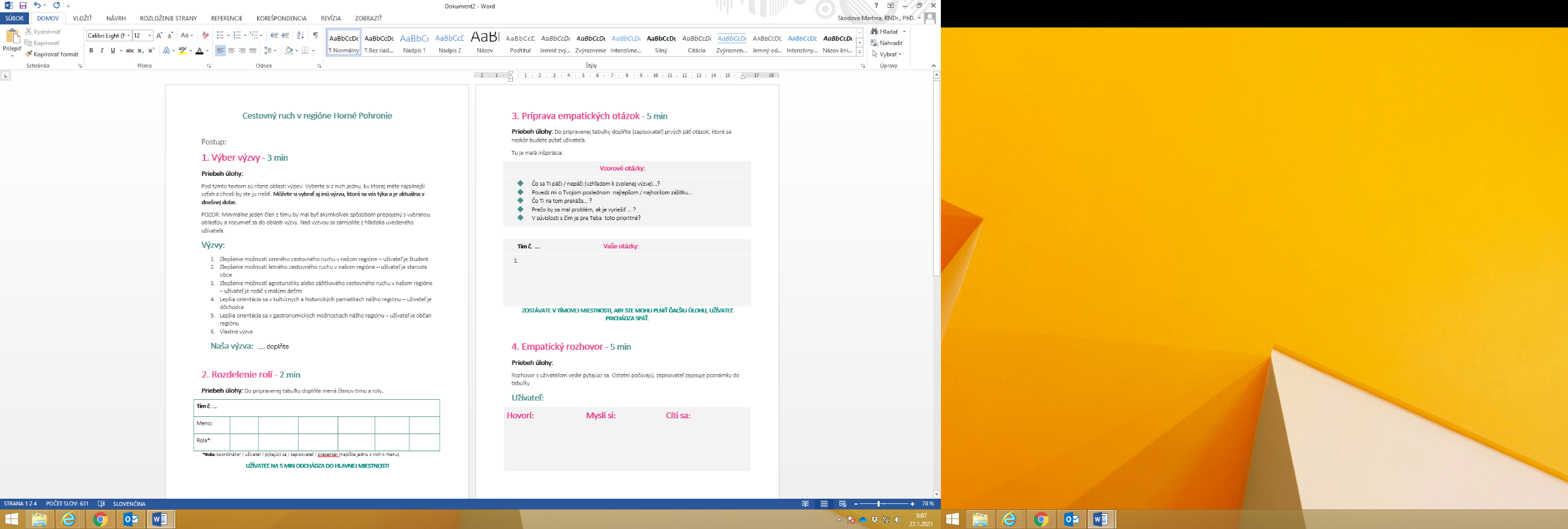                                               Obr. 1: Ukážka prvých strán zdieľaného dokumentu.Realizácia aktivity žiakmiŽiaci v malých skupinách si otvoria zdieľaný dokument s číslom ich skupiny a pracujú na zadaniach v  ňom. Učiteľ navštevuje jednotlivé skupiny, kontroluje pribúdajúce informácie v dokumente, odpovedá na prípadné otázky a informuje skupiny o zostávajúcom čase práce. Na časť práce (5 min.) sa žiaci s rolou „užívateľ“ vrátia do spoločnej miestnosti, po tomto čase ich učiteľ vráti do pôvodných skupín. Na konci hodiny učiteľ vráti všetkých žiakov do hlavnej miestnosti a diskutuje so žiakmi o priebehu práce a stave vypracovania jednotlivých prezentácií. Dohodne so skupinami možnosť dopracovania prezentácií mimo online hodiny a priebeh prezentácie projektov skupín na nasledujúcej online hodine.Na nasledujúcej online hodine jednotlivé skupiny zdieľajú a 2-5 min. slovne prezentujú (prezentuje žiak v roli „prezentér“) svoje riešenia, adresujú ich žiakovi v roli „užívateľ“. 3. Hodnotiaca fáza (reflexia) 15 min.Učiteľ sa opýta žiakov, ako sa im pracovalo, čo nové sa naučili, čo im robilo problémy a ako ich prekonali. Následne učiteľ vloží do četu link na zdieľanú tabuľku sebareflexie schopnosti spolupracovať v skupine (zdieľanú tabuľku učiteľ stiahne z tadeto:https://docs.google.com/presentation/d/154x3EfxcCs_I3xli9hVgVAAfR9nJrSsypEuY5B9Iprw/edit?usp=sharing,  uloží ju 1x na svoje online úložisko – nastaví práva používania „redaktor“ a link na ňu vloží do četu). Úlohou všetkých žiakov je 5 min. sa v malých skupinách porozprávať o úrovni svojej schopnosti spolupracovať v skupine a označiť (farebnou značkou) dosiahnutú úroveň v rámci 4 oblastí spolupráce. Po ukončení práce v skupinách učiteľ so žiakmi krátko diskutuje o tom, ako vidia spoluprácu seba, ale aj svojich spolužiakov.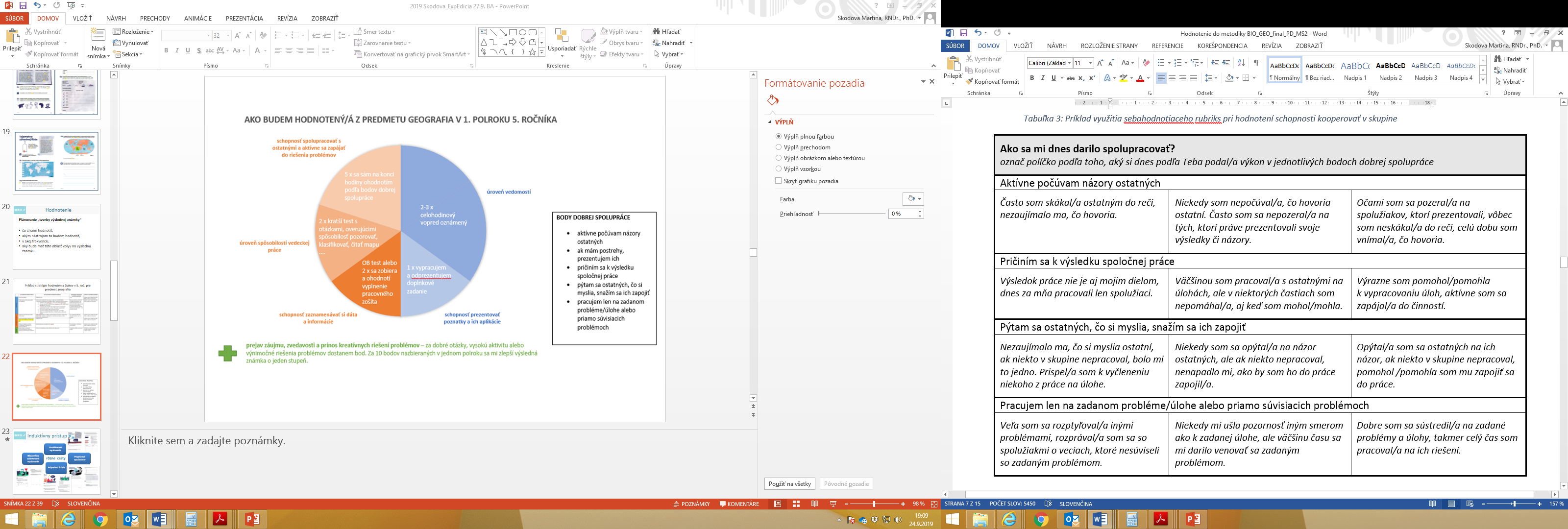                                             Obr. 2: Ukážka tabuľky sebareflexie schopnosti spolupracovať v skupine.Didaktické rozpracovanie1. Prípravná fáza (evokácia) 10 min.Učiteľ sa (v triede alebo online cez Teams, Zoom a pod.) opýta žiakov: Aký je význam cestovného ruchu? Pomenujte:3 dôvody, prečo  by ste sa rozhodli byť účastníkmi cestovného ruchu (klientmi) v našom regióne vy; 3 benefity, ktoré z toho má región; 1 negatívum, ktoré z cestovného ruchu pre región vyplýva.  Zamyslite sa 5 min. a napíšte do četu odpovede na tieto otázky.Nasleduje krátka diskusia k podnetom žiakov, smeruje k tomu, že región Horné Pohronie má predpoklady pre rozvoj cestovného ruchu, ktoré sa oplatí spoznať bližšie spolu s obmedzeniami jeho realizácie. Cieľom evokácie je naladiť sa na tému aktivity a motivovať žiakov. 2. Realizačná fáza (uvedomenie si významu) 60-70 min.Vysvetlenie cieľa a postupu aktivityUčiteľ vysvetlí žiakom, že počas celej online hodiny budú pracovať v malých skupinách s témou cestovný ruch metódou Design Thinking, ktorou ich budú sprevádzať úlohy v zdieľanom dokumente, na ktorý neskôr dostanú link. Aktivita má 9 krokov: výber výzvy – žiaci v malej skupine (breakout rooms) v MS Teams, Zoom alebo inej platforme si v zdieľanom dokumente vyberú výzvu a užívateľa alebo, ak sa im žiadna nepáči, navrhnú si svoju vlastnú výzvu; rozdelenie rolí – žiaci si v skupine rozdelia roly: užívateľ, pýtajúci sa, zapisovateľ, prezentér, koordinátor.príprava empatických otázok pre užívateľa;empatický rozhovor  – užívateľ stručne predstaví svoju situáciu (vzhľadom na zvolenú výzvu), pýtajúci sa mu kladie pripravené otázky tak, aby zistil požiadavky, skúsenosti užívateľa (čo sa mu páči, nepáči, akú má skúsenosť, prečo by sa mal problém, ak je, vyriešiť). Zapisovateľ odpovede priebežne zapisuje do zdieľaného dokumentu;   formovanie výzvy – úprava výzvy tak, aby zachytila problém alebo požiadavky užívateľa;brainstorming – generovanie nápadov (riešení); výber najlepších riešení na naplnenie požiadavky alebo vyriešenie problému užívateľa;príprava prezentácie (krátkej reči); prezentácia návrhu riešení.Učiteľ tiež vysvetlí, že skupiny pri príprave prezentácie môžu využívať informácie v učebnici Horné Pohronie – geografia regiónu, najmä kapitoly 13 až 16.  Učiteľ pošle do četu link na učebnicu (http://hpbook.fpv.umb.sk/webapp/) a tiež 6x link na zdieľané dokumenty z návrhmi výziev a tabuľkami na vypĺňanie (zdieľanú prezentáciu učiteľ stiahne z tadeto:https://drive.google.com/file/d/1cctvs7q_gSeZlt2z1taEDyfgOGDMVeiC/view?usp=sharing, uloží ju 6x na svoje online úložisko – pomenuje číslami skupín a nastaví zdieľanie a práva používania „redaktor“). Učiteľ rozdelí žiakov do malých skupín, nastaví čas práce. Vyzve žiakov, aby si otvorili zdieľaný dokument svojej skupiny, prihlásili so do svojich skupín a pracovali na zadaniach v zdieľanom dokumente.                                               Obr. 1: Ukážka prvých strán zdieľaného dokumentu.Realizácia aktivity žiakmiŽiaci v malých skupinách si otvoria zdieľaný dokument s číslom ich skupiny a pracujú na zadaniach v  ňom. Učiteľ navštevuje jednotlivé skupiny, kontroluje pribúdajúce informácie v dokumente, odpovedá na prípadné otázky a informuje skupiny o zostávajúcom čase práce. Na časť práce (5 min.) sa žiaci s rolou „užívateľ“ vrátia do spoločnej miestnosti, po tomto čase ich učiteľ vráti do pôvodných skupín. Na konci hodiny učiteľ vráti všetkých žiakov do hlavnej miestnosti a diskutuje so žiakmi o priebehu práce a stave vypracovania jednotlivých prezentácií. Dohodne so skupinami možnosť dopracovania prezentácií mimo online hodiny a priebeh prezentácie projektov skupín na nasledujúcej online hodine.Na nasledujúcej online hodine jednotlivé skupiny zdieľajú a 2-5 min. slovne prezentujú (prezentuje žiak v roli „prezentér“) svoje riešenia, adresujú ich žiakovi v roli „užívateľ“. 3. Hodnotiaca fáza (reflexia) 15 min.Učiteľ sa opýta žiakov, ako sa im pracovalo, čo nové sa naučili, čo im robilo problémy a ako ich prekonali. Následne učiteľ vloží do četu link na zdieľanú tabuľku sebareflexie schopnosti spolupracovať v skupine (zdieľanú tabuľku učiteľ stiahne z tadeto:https://docs.google.com/presentation/d/154x3EfxcCs_I3xli9hVgVAAfR9nJrSsypEuY5B9Iprw/edit?usp=sharing,  uloží ju 1x na svoje online úložisko – nastaví práva používania „redaktor“ a link na ňu vloží do četu). Úlohou všetkých žiakov je 5 min. sa v malých skupinách porozprávať o úrovni svojej schopnosti spolupracovať v skupine a označiť (farebnou značkou) dosiahnutú úroveň v rámci 4 oblastí spolupráce. Po ukončení práce v skupinách učiteľ so žiakmi krátko diskutuje o tom, ako vidia spoluprácu seba, ale aj svojich spolužiakov.                                            Obr. 2: Ukážka tabuľky sebareflexie schopnosti spolupracovať v skupine.Didaktické rozpracovanie1. Prípravná fáza (evokácia) 10 min.Učiteľ sa (v triede alebo online cez Teams, Zoom a pod.) opýta žiakov: Aký je význam cestovného ruchu? Pomenujte:3 dôvody, prečo  by ste sa rozhodli byť účastníkmi cestovného ruchu (klientmi) v našom regióne vy; 3 benefity, ktoré z toho má región; 1 negatívum, ktoré z cestovného ruchu pre región vyplýva.  Zamyslite sa 5 min. a napíšte do četu odpovede na tieto otázky.Nasleduje krátka diskusia k podnetom žiakov, smeruje k tomu, že región Horné Pohronie má predpoklady pre rozvoj cestovného ruchu, ktoré sa oplatí spoznať bližšie spolu s obmedzeniami jeho realizácie. Cieľom evokácie je naladiť sa na tému aktivity a motivovať žiakov. 2. Realizačná fáza (uvedomenie si významu) 60-70 min.Vysvetlenie cieľa a postupu aktivityUčiteľ vysvetlí žiakom, že počas celej online hodiny budú pracovať v malých skupinách s témou cestovný ruch metódou Design Thinking, ktorou ich budú sprevádzať úlohy v zdieľanom dokumente, na ktorý neskôr dostanú link. Aktivita má 9 krokov: výber výzvy – žiaci v malej skupine (breakout rooms) v MS Teams, Zoom alebo inej platforme si v zdieľanom dokumente vyberú výzvu a užívateľa alebo, ak sa im žiadna nepáči, navrhnú si svoju vlastnú výzvu; rozdelenie rolí – žiaci si v skupine rozdelia roly: užívateľ, pýtajúci sa, zapisovateľ, prezentér, koordinátor.príprava empatických otázok pre užívateľa;empatický rozhovor  – užívateľ stručne predstaví svoju situáciu (vzhľadom na zvolenú výzvu), pýtajúci sa mu kladie pripravené otázky tak, aby zistil požiadavky, skúsenosti užívateľa (čo sa mu páči, nepáči, akú má skúsenosť, prečo by sa mal problém, ak je, vyriešiť). Zapisovateľ odpovede priebežne zapisuje do zdieľaného dokumentu;   formovanie výzvy – úprava výzvy tak, aby zachytila problém alebo požiadavky užívateľa;brainstorming – generovanie nápadov (riešení); výber najlepších riešení na naplnenie požiadavky alebo vyriešenie problému užívateľa;príprava prezentácie (krátkej reči); prezentácia návrhu riešení.Učiteľ tiež vysvetlí, že skupiny pri príprave prezentácie môžu využívať informácie v učebnici Horné Pohronie – geografia regiónu, najmä kapitoly 13 až 16.  Učiteľ pošle do četu link na učebnicu (http://hpbook.fpv.umb.sk/webapp/) a tiež 6x link na zdieľané dokumenty z návrhmi výziev a tabuľkami na vypĺňanie (zdieľanú prezentáciu učiteľ stiahne z tadeto:https://drive.google.com/file/d/1cctvs7q_gSeZlt2z1taEDyfgOGDMVeiC/view?usp=sharing, uloží ju 6x na svoje online úložisko – pomenuje číslami skupín a nastaví zdieľanie a práva používania „redaktor“). Učiteľ rozdelí žiakov do malých skupín, nastaví čas práce. Vyzve žiakov, aby si otvorili zdieľaný dokument svojej skupiny, prihlásili so do svojich skupín a pracovali na zadaniach v zdieľanom dokumente.                                               Obr. 1: Ukážka prvých strán zdieľaného dokumentu.Realizácia aktivity žiakmiŽiaci v malých skupinách si otvoria zdieľaný dokument s číslom ich skupiny a pracujú na zadaniach v  ňom. Učiteľ navštevuje jednotlivé skupiny, kontroluje pribúdajúce informácie v dokumente, odpovedá na prípadné otázky a informuje skupiny o zostávajúcom čase práce. Na časť práce (5 min.) sa žiaci s rolou „užívateľ“ vrátia do spoločnej miestnosti, po tomto čase ich učiteľ vráti do pôvodných skupín. Na konci hodiny učiteľ vráti všetkých žiakov do hlavnej miestnosti a diskutuje so žiakmi o priebehu práce a stave vypracovania jednotlivých prezentácií. Dohodne so skupinami možnosť dopracovania prezentácií mimo online hodiny a priebeh prezentácie projektov skupín na nasledujúcej online hodine.Na nasledujúcej online hodine jednotlivé skupiny zdieľajú a 2-5 min. slovne prezentujú (prezentuje žiak v roli „prezentér“) svoje riešenia, adresujú ich žiakovi v roli „užívateľ“. 3. Hodnotiaca fáza (reflexia) 15 min.Učiteľ sa opýta žiakov, ako sa im pracovalo, čo nové sa naučili, čo im robilo problémy a ako ich prekonali. Následne učiteľ vloží do četu link na zdieľanú tabuľku sebareflexie schopnosti spolupracovať v skupine (zdieľanú tabuľku učiteľ stiahne z tadeto:https://docs.google.com/presentation/d/154x3EfxcCs_I3xli9hVgVAAfR9nJrSsypEuY5B9Iprw/edit?usp=sharing,  uloží ju 1x na svoje online úložisko – nastaví práva používania „redaktor“ a link na ňu vloží do četu). Úlohou všetkých žiakov je 5 min. sa v malých skupinách porozprávať o úrovni svojej schopnosti spolupracovať v skupine a označiť (farebnou značkou) dosiahnutú úroveň v rámci 4 oblastí spolupráce. Po ukončení práce v skupinách učiteľ so žiakmi krátko diskutuje o tom, ako vidia spoluprácu seba, ale aj svojich spolužiakov.                                            Obr. 2: Ukážka tabuľky sebareflexie schopnosti spolupracovať v skupine.Zdroje: inšpirované podľa New Generation of FonundersZdroje: inšpirované podľa New Generation of FonundersZdroje: inšpirované podľa New Generation of FonundersVypracoval: RNDr. Martina Škodová, PhD., Katedra geografie a geológie, FPV UMB v Banskej BystriciVypracoval: RNDr. Martina Škodová, PhD., Katedra geografie a geológie, FPV UMB v Banskej BystriciVypracoval: RNDr. Martina Škodová, PhD., Katedra geografie a geológie, FPV UMB v Banskej Bystrici